“汉语桥"线上项目——看故宫、学汉语（1）招生简章Visit the Forbidden City and Learn Chinese（I）, “Chinese Bridge”Program Online -Admissions Guide项目说明 为增进海外学生对中国语言文化的了解，加强中外语言教育交流，天津外国语大学国际教育学院与故宫研究所合作，以中国故宫为中心的传统文化与汉语学习相结合，推出极具文化特色的《看故宫，学汉语》线上团组交流项目，设立“紫禁书苑”、“云游紫禁城”、“云端互动”三大教学模块，选取八大故宫文化主题，为各国学员提供足不出户就能云游故宫的机会。使同学们在“畅游”紫禁城的同时，学习汉语知识，提高交际能力，了解中国历史文化，感受五千年华夏魅力。1. Project Description  To enhance student’s understanding of Chinese language and culture while strengthening the exchange of Chinese and foreign language education. The School of International Education of Tianjin Foreign Studies University and the Forbidden City Research Institute are coming together to combine traditional culture, centered around the Forbidden City of China, along with Chinese language learning to launch a new culturally distinctive " "Visit the Forbidden City, Learn Chinese" online group exchange project.  Included are three teaching modules: "Forbidden Bookstore", "Traveling in the Forbidden City", and "Online Interaction", and eight cultural themes of the Forbidden City, providing students from all over the world the opportunity to travel around the Forbidden City without going abroad. Students are able to learn Chinese, improve communication skills, understand the history and culture of China, and experience the wonders of China’s five thousand years of history, while "wandering" in the Forbidden City.活动内容1.紫禁书院文化汉语教学，以故宫文化为背景，以基本语素为单位，跟随经验丰富的汉语教师体验汉语文化的独特魅力。（8节课，1小时/节）2.云游紫禁城文化之旅，跟随老师跨越时空了解紫禁城里的人和事，领略紫禁之巅的独特魅力，体验中国经典传统文化的意蕴情怀。（8节课，半小时/节）3.云端互动零距离触碰故宫红墙碧瓦，五脊六兽，亲手描摹千里江山图，金瓯永固杯，让国宝在你手中鲜活灵动起来。（5节课，15分钟/节）2. Activity Content1) Learn about Chinese culture in the “Forbidden Bookstore”: with “Forbidden City Culture” as the backdrop, students, guided by expert Chinese teachers, experience the unique characteristics of classic Chinese culture.（8 classes, one hour per class）2) Online tour of “Forbidden City Culture”: follows the teacher across time and space to learn about the people and the customs inside the Forbidden City. Get the chance to appreciate the unique charm of what the Forbidden City has to offer, and understand the meaning and feelings of traditional Chinese culture. （8 classes, half an hour per class）3) Online Interaction: students are able to immerse themselves in the red walls and blue tiles of the Forbidden City, and view the intricate five ridges and six beasts along the ridges of its roof. Students can also keep part of the Chinese national treasure in their own hands by learning to draw the famous "A Thousand Miles of the Country” map and the “Golden Chalice of Eternal Stability” cup. （5 classes, 15mins per class）三、活动形式网络直播，线上体验，云端交流。直播软件为：zoom会议3. Project PlatformWebcast, Online Experience, Online Communication.The live broadcast software is: ZOOM MEETING四、活动时间11月17日-11月26日4. Activity time  November 17th—November 26th 五、招生对象1. 海外孔子学院学生；2. 海外友好交流院校学生；3. 对中国文化和汉语感兴趣的海外各界人士；5. Taget Enrollment 1. Overseas Confucius Institute students;2. Students from overseas exchange universities and colleges;3. People who are interested in Chinese culture and Chinese from all over the world.六、报名方式扫二维码，填写报名表，发送到173079507@qq.com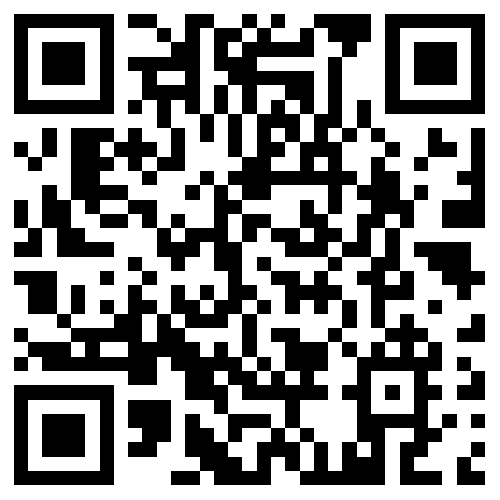 项目主办方保证所收集学生信息仅用于本项目，绝不外泄，保证学生信息安全。6. Registration methodScan the QR code, fill in the registration form, and send it to 173079507@qq.com.The project sponsor guarantees that the collected student information is only used for the project ，ensures the security of student information.七、课程要求完成直播及线上录播视频的学习，完成老师布置作业2-3个作业，并以拍照片和录制短视频等方式发给老师。线上视频平台为http://bridge.chinese.cn/online/camp/camp/1263/accounts/blinding/100257. Course requirementsComplete the live course and online video course learning，complete 2-3 assigned tasks by the teacher and send them to the teacher by taking photos, recording short videos, etc. The plantform of online video course is http://bridge.chinese.cn/online/camp/camp/1263/accounts/blinding/10025八、费用本活动费用由主办方承担，学员个人无需支付费用。8. ExpensesThe cost of this activity is covered by the organizer, and no fee required for trainees. 九、联系方式：联系人：梁园园邮  箱：173079507@qq.com电  话：0086-22-23263544, 232407019. Contact information:Contact: Liang YuanyuanMailbox: 173079507@qq.comTelephone: 0086-22-23263544,23240701“汉语桥"线上项目——看故宫、学汉语（1）课程安排Visit the Forbidden City and Learn Chinese（I）, “Chinese Bridge”Program Online Teaching Plan日期授课形式及时间授课内容授课时长备注11月17日直播授课10：30am-11:00pm开班仪式：介绍课程、活动及管理办法。30分钟11月17日直播授课11:00am-12:00pm紫禁书苑语言教学：第一课《认识故宫》1小时11月17日录播授课云游紫禁城文化视频：《故宫初见》（英文翻译）30分钟自主学习半小时（提供截屏）11月18日直播授课11:00am-12:00pm紫禁书苑
语言教学：第二课《皇帝的爱好》1小时直播授课11月18日录播授课云游紫禁城
文化视频：《故宫皇帝》（英文翻译）30分钟自主学习半小时（提供截屏）11月19日直播授课11:00am-12:00pm紫禁书苑
语言教学：第三课《故宫——皇帝的家》1小时直播授课11月19日录播授课云游紫禁城
文化视频：《故宫宫殿》（英文翻译）30分钟自主学习半小时（提供截屏）11月22日直播授课11:00am-12:00pm紫禁书苑
语言教学：第四课《故宫的建筑》1小时直播授课11月22日录播授课云游紫禁城
文化视频：《故宫建筑》（英文翻译）30分钟自主学习半小时（提供截屏）11月22日录播授课云互动制作《太和殿模型》15分钟自主学习半小时（提供截屏）11月23日直播授课11:00am-12:00pm紫禁书苑
语言教学：第五课《故宫的神兽》1小时直播授课11月23日录播授课云游紫禁城
文化视频：《故宫神兽》（英文翻译）30分钟自主学习半小时（提供截屏）11月23日录播授课云互动鸱吻彩绘15分钟自主学习半小时（提供截屏）11月24日直播授课11:00am-12:00pm紫禁书苑
语言教学：第六课《故宫的珍宝》1小时直播授课11月24日录播授课云游紫禁城文化视频：《故宫珍宝》（英文翻译）30分钟自主学习半小时（提供截屏）11月24日录播授课云互动绘制金瓯永固杯15分钟自主学习半小时（提供截屏）11月25日直播授课11:00am-12:00pm紫禁书苑
语言教学：第七课《故宫的书画》1小时直播授课11月25日录播授课云游紫禁城
文化视频：《故宫书画》（英文翻译）30分钟自主学习半小时（提供截屏）11月25日录播授课云互动绘制《千里江山图》15分钟自主学习半小时（提供截屏）11月26日直播授课11:00am-12:00pm紫禁书苑
语言教学：第八课《故宫的节日》1小时直播授课11月26日直播授课12:00am-12:30pm结业式30分钟直播授课11月26日录播授课云游紫禁城
文化视频：《故宫节日》（英文翻译）30分钟自主学习半小时（提供截屏）11月26日录播授课云互动制作《六角宫灯》15分钟自主学习半小时（提供截屏）ClassTeaching FormCourse ContentsTeaching LengthRemarksNov.17Live Opening Ceremony10：30am-11:00pmIntroduction of courses, activities and management methods30 minWill be held twice considering time difference and nationalityNov.17Live Teaching11:00am-12:00pmForbidden Book StoreLanguage Teaching: Lesson One "Understanding the Forbidden City"1hourLive TeachingNov.17Recorded TeachingTraveling around the Forbidden CityCultural video: "This is the Forbidden City"30minSelf-study optional courses no less than 30min (Provide screenshots)Nov.18Live Teaching11:00am-12:00pmForbidden BookstoreLanguage Teaching: Lesson Two "The Emperor's Hobby"1hourLive TeachingNov.18Recorded TeachingTraveling around the Forbidden CityCultural Video: "The Emperor in the Forbidden City"30minSelf-study optional courses no less than 30min (Provide screenshots)Nov.19Live Teaching11:00am-12:00pmForbidden Bookstore
Language Teaching: Lesson Three "One Day of The Emperor"1hourLive TeachingNov.19Recorded TeachingTraveling around the Forbidden CityCultural video: "The Palace in the Forbidden City"30minSelf-study optional courses no less than 30min (Provide screenshots)Nov.22Live Teaching11:00am-12:00pmForbidden BookstoreLanguage Teaching: Lesson Four "Architecture of the Forbidden City"1hourLive TeachingNov.22Recorded TeachingTraveling around the Forbidden CityCultural video: "Architecture in the Forbidden City"45minSelf-study optional courses no less than 30min (Provide screenshots)Nov.22Recorded TeachingOnline InteractionBuilding the Taihe Hall45minSelf-study optional courses no less than 30min (Provide screenshots)Nov.23Live Teaching11:00am-12:00pmForbidden BookstoreLanguage Teaching: Lesson Five "Mythical Beasts of the Forbidden City"1hourLive TeachingNov.23Recorded TeachingTraveling around the Forbidden CityCultural video: "Mythical Beasts in the Forbidden City"45minSelf-study optional courses no less than 30min (Provide screenshots)Nov.23Recorded TeachingOnline InteractionChi Wen Colour painting45minSelf-study optional courses no less than 30min (Provide screenshots)Nov.24Live Teaching11:00am-12:00pmForbidden BookstoreLanguage Teaching: Lesson Six "The Meaning of Jade"1hourLive TeachingNov.24Recorded TeachingTraveling around the Forbidden CityCultural Video: "Treasures in the Forbidden City"45minSelf-study optional courses no less than 30min (Provide screenshots)Nov.24Recorded TeachingOnline InteractionDrawing the Golden Chalice of Eternal Stability Cup45minSelf-study optional courses no less than 30min (Provide screenshots)Nov.25Live Teaching11:00am-12:00pmForbidden BookstoreLanguage Teaching: Lesson Seven "Calligraphy and Painting in the Forbidden City"1hourLive TeachingNov.25Recorded TeachingTraveling around the Forbidden CityCultural Video: "Painting and Calligraphy in the Forbidden City"45minSelf-study optional courses no less than 30min (Provide screenshots)Nov.25Recorded TeachingOnline InteractionDrawing "A Thousand Miles of the Country Map"45minSelf-study optional courses no less than 30min (Provide screenshots)Nov.26Live Teaching11:00am-12:00pmForbidden BookstoreLanguage Teaching: Lesson Eight Festivals in the Forbidden City1hourLive TeachingNov.26Live Teaching12:00pm-12:20pmGraduation Ceremony30minLive TeachingNov.26Recorded Teaching Traveling around the Forbidden CityCultural Video: "Festivals in the Forbidden City"45minSelf-study optional courses no less than 30min (Provide screenshots)Nov.26Recorded TeachingOnline InteractionTo make “hexagonal palace lanterns”45minSelf-study optional courses no less than 30min (Provide screenshots)